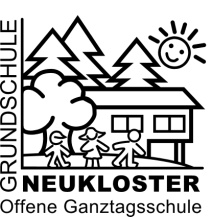 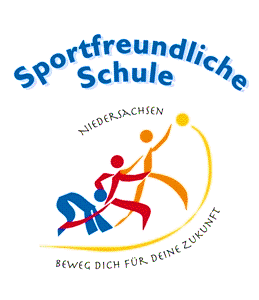 Liebe Eltern,										                    17.11.2016ich möchte Sie heute über einige Neuigkeiten und Termine unseres Schullebens informieren. Gesundes PausenfrühstückEin gesundes Pausenfrühstück ist ein wichtiger Beitrag für eine gesunde Ernährung und eine gesunde Lebensführung und erhält die Leistungsfähigkeit der Kinder am Vormittag. Von der Mehrzahl der Eltern wird bereits auf ein ausgewogenes Schulfrühstück geachtet.Schulelternrat und Schulvorstand haben sich erneut mit dieser Thematik beschäftigt und bereits bestehende Regelungen erneut bestätigt bzw. angepasst.Als Schule unterstützen wir ihre Kinder bei der gesunden Ernährung indem wir eine zehnminütige Frühstückspause zusätzlich zur 20 minütigen Bewegungspause anbieten und personell betreuen.Süßigkeiten – auch „Naschis (süße Beigaben)“- sind an unserer Schule verboten. Ausnahme sind Geburtstage und Feiern. „Nutellabrötchen“ und fertige Backwaren mit z.B. Schokolade sind ebenfalls unerwünscht. Stark zuckerhaltige Getränke vergrößern nur den Durst und sind gleichfalls nicht erwünscht. Sollte ihr Kind – zurzeit noch – nur süße Speisen und /oder Getränke gewöhnt sein, sprechen Sie bitte mit der Klassenleitung ab, wie eine schrittweise Umgewöhnung stattfinden kann. Ziel bleibt ein Schulfrühstück ohne Süßigkeiten. Regelmäßig wird das Thema „Gesunde Ernährung“ im Sachunterricht besprochen, zusätzlich wird es ein AG-Angebot zu dieser Thematik geben. Hierbei sollen die Kinder u.a. eine „Ampel“ erstellen, in der Lebensmittel eingeordnet werden (rot = ungesund, gelb = selten verzehren, grün = gesund).Theaterstück „Herr der Diebe“ in JorkAuch in diesem Jahr nehmen alle Kinder, Lehrkräfte, OGS-Mitarbeiterinnen und Pädagogischen Mitarbeiterinnen am vorweihnachtlichen Theaterstück in Jork teil. Termin: 15.12.2016Die Vorstellung dauert mit Pause von 17.30 Uhr bis ca. 20.00 Uhr. Wir treffen uns um 17.15 Uhr vor dem Eingang der Festhalle Jork, bitte seien Sie ab 19.45 Uhr für die Abholung Ihrer Kinder bereit. Die Kinder können etwas Geld für einen Getränk oder einen Snack mitnehmen.Bitte melden Sie sich beim Abholen mit Ihrem Kind bei der Klassenlehrkraft ab! Die Kosten betragen in diesem Jahr 6.- Euro pro teilnehmende Person.Bitte geben Sie das Geld bis zum 22.11.2016 bei der Klassenlehrkraft ab.Bastel- und KopiergeldIn diesem Jahr sammeln wir 10.- Euro für Kopierpapier, Bastelmaterial, Kleber usw. ein. Bitte geben Sie das Geld bis zum 22.11.2016 bei der Klassenlehrkraft ab. Vielen Dank!Mit freundlichen GrüßenP. Gehrmann, Schulleiter